8 классЗадание на 15.04.2020г.№ПредметТемаИнтернет ресурсПракт. заданиеКонтрольКомментарий1ИсторияВнешняя политика Екатерины II. Русско-турецкие войны конца XVIII в. Русское военное искусствоhttps://resh.edu.ru/subject/lesson/2539/start/ Посмотреть видеоурок и сделать тренировочные тесты Учебник Торкунова 2 часть Параграф 22, вопрос к тексту 1-3 письменно.На почтуТест по теме Правление Екатерины II письменно в тетради, ответ присылать на почту. Повторить параграфы 17-21. Письменно вопросы 1-3 присылать мне на почту.2Ин. ЯзНем. Яз:ГородАнгл. Яз:Нем. Яз:Англ. Яз:Нем. Яз:Учебник стр. 152 выучить все слова по теме «Здания в городе», продолжить предложения Р.т.  стр.98 Упр. 3Англ. Яз:Нем. Яз:Прислать фото или документом Word на почту Англ. Яз:Нем. Яз:При выполнении задания в Р.т использовать текст учебника стр. 148 – 149 Англ. Яз:3ГеометрияПризнак касательной к окружности. Равенство касательных, проведенных из одной точки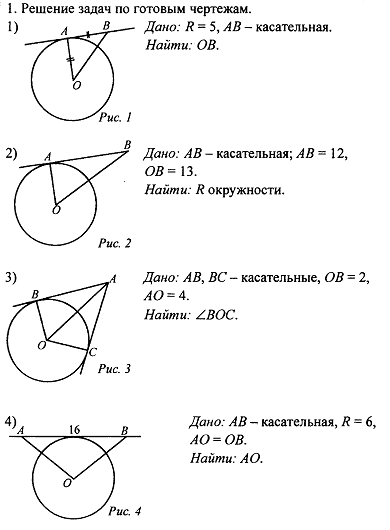 Выполнить задание в тетрадях. Пишем число, тема, номер, рисунок, дано, найти, решение с пояснениями, ответ.Почта:anna.frolova3101@yandex.ru4БиологияОсновные этапы развития животныхСтр.187-189, отв.письменно на вопр.6, 7Фотоотчет о задании на мой адрес nataliya_salova@inbox.ru5Физика6Лит-раЧтение и анализ 1,2 действия комедии. Молодое поколение в комедии. Мастерство драматурга в создании характеров. Диалог и монолог.Вопросы 1,2 на стр.124 письменноФото в вк.,эл. почтаОтвет на вопрос -максимум 3 предложения. Ответы четкие, но не односложные.7Физ-раНаклон вперед из положения стояНаклон вперед из положения стоя8